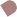 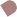  	FAX番号 ：017-734-8115	FAX番号に御間違いがございませんようご確認よろしくお願いします。生活交通MaaSセミナーお申込書下記必要事項を記入の上、メール（sozoka@pref.aomori.lg.jp 宛)又は FAXにてお申込みください。御名前：                 　　　　　　　　　　　　　　　　　　　　　　          御勤務先：             　　　　　　　　　　　　　　　　　　　　　　          御所属部署：         　　　　　　　　　　　　　　　　　　　　　　          御役職：                  　　　　　　　　　　　　　　　　　　　　　　           メールアドレス：　　　　　　　　　@　　　　　　　　　  　　           電話番号：             　　　　　　 (                    )　　　　　　　             御参加会場：         ①オンライン会場　　・　②セミナー会場　         (いずれかに○)ご提供いただいた個人情報は、厳正に管理し、本セミナー運営に必要な範囲でのみ使用いたします。